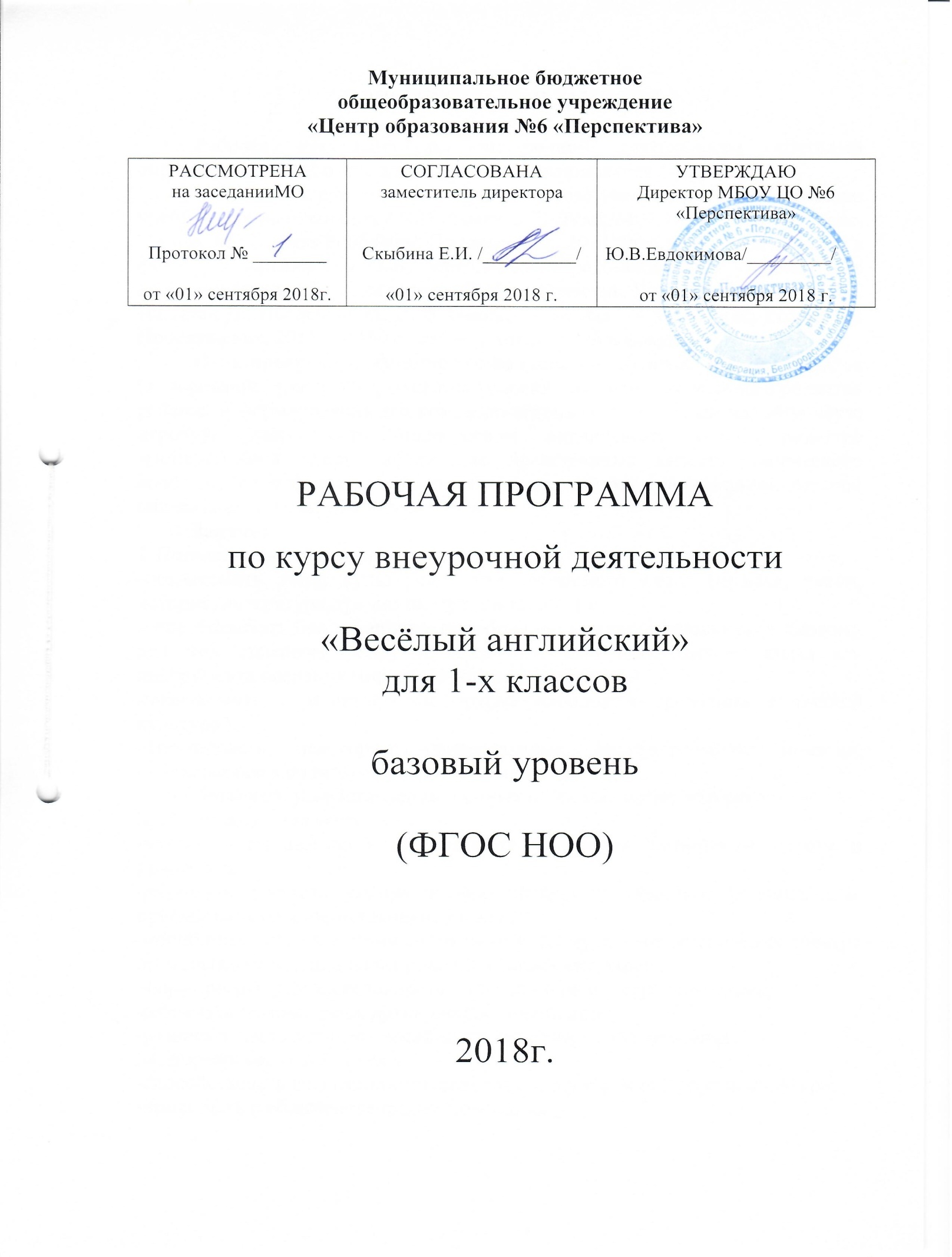 ПОЯСНИТЕЛЬНАЯ ЗАПИСКАРабочая программа по внеурочной деятельности «Весёлый английский» разработана для занятий с обучающимися 1-х классов. Рабочая программа разработана на основе учебника Английский язык: учебник для начинающих / Н.И. Быкова, Д. Дули, М.Д. Поспелова, В. Эванс. – 4 изд. М.: ExpressPublishing: Просвещение, 2013 -96 с.: ил. – (Английский в фокусе) и Английский язык. Методические рекомендации к учебнику для начинающих: пособие для учителей общеобразоват. Учреждений / Быкова Н. И., Дули Д., Поспелова М. Д. В. Эванс.— 2-е изд. — М.: ExpressPublishing: Просвещение, 2011. — 160 с.: ил. — (Английский в фокусе).Цель программы:формирование коммуникативных умений учащихся (аудирование, говорение);создание условий для интеллектуального развития ребенка и формирования его коммуникативныхи социальных навыков через игровую деятельность посредством английского языка, развитиеэмоциональнойсферы,воспитаниенравственныхкачеств,творческого воображения и фантазии;знакомствосэлементамитрадиционнойдетской англоязычнойкультурыи фольклора.Задачи:I. Познавательный аспект-познакомить детей культурой стран изучаемого языка (музыка, песни, история, литература, традиции, праздники и т.д.);-способствовать более раннему приобщению младших школьников кновому для них языковому миру и осознанию ими иностранного языка как инструмента познания мира и средства общения;-познакомить с менталитетом других народов в сравнении с родной культурой;-формировать некоторые универсальные лингвистические понятия, наблюдаемые в родном ииностранном языках;-способствоватьудовлетворениюличныхпознавательныхинтересов.II. Развивающий аспект-развивать мотивацию к дальнейшему овладению английским языком и культурой;-развиватьучебныеуменияиформироватьуучащихсярациональныеприемы овладения иностранным языком;-приобщитьдетейкновомусоциальномуопытузасчетрасширенияспектра проигрываемых социальных ролей в игровых ситуациях;-формировать у детей готовность к общению на иностранном языке;-развивать технику речи, артикуляцию, интонации;-развивать двигательные способности детейчерез драматизацию.III. Воспитательный аспект-способствоватьвоспитаниютолерантностииуважениякдругойкультуре;-приобщать к общечеловеческим ценностям;-способствоватьвоспитаниюличностныхкачеств(умениеработатьв сотрудничестве с другими; коммуникабельность, уважение к себе и другим, личная и взаимная ответственность);-прививать навыки самостоятельной работы по дальнейшему овладению иностранным языком и культурой.Основой содержания занятий является разучивание фольклорных детских песен, стихов, рифмовок.Виды деятельности:игровая деятельность (в т.ч. подвижные игры), изобразительная деятельность, прослушивание песен и стихов, разучивание стихов, разучивание и исполнение песен, выполнение упражнений на релаксацию, концентрацию внимания, развитие воображения.Курс направлен на развитие памяти, умения образно мыслить и говорить. В языке заложены огромные возможности для становления творческой, интеллектуально развитой личности: изучение иностранных языков в раннем возрасте оказывает благотворное влияние, как на общее психическое развитие ребенка, так и на развитие его речевых способностей. А так как младшие школьники владеют обостренным чувством языка и специализированной способностью к овладению им, то появляется возможность именно в раннем возрасте заложить более прочную основу для дальнейшего изучения иностранного языка в средней общеобразовательной школе.Форма подведения итогов: выставки работ, рисунков, театрализованные выступления.РЕЗУЛЬТАТЫ ОСВОЕНИЯ КУРСА ВНЕУРОЧНОЙ ДЕЯТЕЛЬНОСТИЛичностными результатами изучения иностранного языка в начальной школе являются:-осознание языка, в том числе иностранного, как основного средства общения между людьми;-знакомство с миром зарубежных сверстников с использованием средств изучаемого иностранного языка (через детский фольклор).Метапредметными результатами изучения иностранного языка в начальной школе являются:-развитие умения взаимодействовать с окружающими, выполняя разные роли в пределах речевых потребностей и возможностей младшего школьника;-развитие коммуникативных способностей школьника, умения выбирать адекватные языковые и речевые средства для успешного решения элементарной коммуникативной задачи;-расширение общего лингвистического кругозора младшего школьника;-развитие познавательной, эмоциональной и волевой сфер младшего школьника; формирование мотивации к изучению иностранного языка;Предметные результаты освоения учебного курса:-приобретение начальных навыков общения в устной;-освоение правил речевого поведения;-расширение лингвистического кругозора;-формирование дружелюбного отношения и толерантности к носителям другого языка на основе знакомства с жизнью своих сверстников в других странах, с детским фольклором и доступными образцами детской художественной литературы.СОДЕРЖАНИЕ КУРСА ВНЕУРОЧНОЙ ДЕЯТЕЛЬНОСТИ С УКАЗАНИЕМ ФОРМ ОРГАНИЗАЦИИ И ВИДОВ ДЕЯТЕЛЬНОСТИТЕМАТИЧЕСКОЕ ПЛАНИРОВАНИЕУчебно-методическое и материально-техническое обеспечениеСписок литературыУчебник Английский язык: учебник для начинающих / Н.И. Быкова, Д. Дули, М.Д. Поспелова, В. Эванс. – 4 изд. М.: ExpressPublishing: Просвещение, 2013 -96 с.: ил. – (Английский в фокусе).Английский язык. Методические рекомендации к учебнику для начинающих: пособие для учителей общеобразоват. Учреждений / Быкова Н. И., Дули Д., Поспелова М. Д. В. Эванс. — 2-е изд. — М.: ExpressPublishing: Просвещение, 2011. — 160 с.: ил. — (Английский в фокусе).Кулиш, В.Г. Занимательный английский для детей. Сказки, загадки, увлекательные истории. / В.Г. Кулиш – Д.: «Сталкер», 2011. – 320с.Вершинина Е.А. «От звука к звуку». «Белый ветер» 2012Песни для детей на английском языке. М, Айрис-пресс, 2013Илюшкина А.В Английские сказки и загадки. СПб: Издательский дом «Литера» 2012Технические средства обучения иэкранно-звуковые пособиямультимедийный проектор.компьютеринтерактивная доскаАудиозаписи к УМК, которые используются для изучения иностранного языка.Видеофильмы, соответствующие тематике, данной в стандарте для начальной ступени обучения.№ п/пРаздел/темаКол-во часов, предусмотренных на изучение раздела/темыРабочей программойПримечанияРаздел 1. Мир английского языка «Знакомство с английским языком»1Знакомство с речевым аппаратом, понятие транскрипции.Раздел 2.От звука к звуку. 7Формирование навыков устной речи. Формирование понятий о звуке. Восприятие иноязычной речи на слух. Формирование лексических навыков говорения.Развивать у детей умение представить себя наанглийском языкеПриветствия. Знакомство.1Формирование навыков устной речи. Формирование понятий о звуке. Восприятие иноязычной речи на слух. Формирование лексических навыков говорения.Развивать у детей умение представить себя наанглийском языкеКакдела? – How are you?Вежливыеслова1Формирование навыков устной речи. Формирование понятий о звуке. Восприятие иноязычной речи на слух. Формирование лексических навыков говорения.Развивать у детей умение представить себя наанглийском языкеДрузья из мультфильмов1Формирование навыков устной речи. Формирование понятий о звуке. Восприятие иноязычной речи на слух. Формирование лексических навыков говорения.Развивать у детей умение представить себя наанглийском языкеКак дела?Игра «Знакомство»1Формирование навыков устной речи. Формирование понятий о звуке. Восприятие иноязычной речи на слух. Формирование лексических навыков говорения.Развивать у детей умение представить себя наанглийском языкеСчет от 1 до 5.Игра с мячом «Ты кто?»1Формирование навыков устной речи. Формирование понятий о звуке. Восприятие иноязычной речи на слух. Формирование лексических навыков говорения.Развивать у детей умение представить себя наанглийском языкеЛичные местоимения: I, you, he, she1Формирование навыков устной речи. Формирование понятий о звуке. Восприятие иноязычной речи на слух. Формирование лексических навыков говорения.Развивать у детей умение представить себя наанглийском языкеТренировка изученных реплик.1Формирование навыков устной речи. Формирование понятий о звуке. Восприятие иноязычной речи на слух. Формирование лексических навыков говорения.Развивать у детей умение представить себя наанглийском языкеРаздел 3. «The ABC» 9Формирование лексических навыков говорения.Алфавит в песне и картинках.1Формирование лексических навыков говорения.Алфавит в песне и картинках.1Формирование лексических навыков говорения.Алфавит в песне и картинках. Найди букву.1Формирование лексических навыков говорения.Алфавит в песне и картинках. Найди пару.1Формирование лексических навыков говорения.Алфавит в песне и картинках. 1Формирование лексических навыков говорения.Алфавит в песне и картинках. Угадай букву.1Формирование лексических навыков говорения.Алфавит в песне и картинках. Счёт до 10.1Формирование лексических навыков говорения.Алфавит в песне и картинках. Thethreelittlekittens.1Формирование лексических навыков говорения.Инсценировка стихотворения Thethreelittlekittens1Формирование лексических навыков говорения.Раздел 4. Я и моя семья.3Совершенствование лексических навыков говоренияФормированиенавыков диалогической речи: диалог-расспрос.Типичная английская семья.1Совершенствование лексических навыков говоренияФормированиенавыков диалогической речи: диалог-расспрос.Глагол have/hasgot.Рассказ о своей семье1Совершенствование лексических навыков говоренияФормированиенавыков диалогической речи: диалог-расспрос.Игра «Сколько тебе лет?».1Совершенствование лексических навыков говоренияФормированиенавыков диалогической речи: диалог-расспрос.Раздел 5. Цвета 3Формирование навыков составлять описание по картинке.Любимый цвет.1Формирование навыков составлять описание по картинке.Какого цвета апельсин?1Формирование навыков составлять описание по картинке.Разноцветный мир.Личные местоимения.1Формирование навыков составлять описание по картинке.Раздел 6. Друзья 3Формирование произносительных навыков.Друзья. I havefriends.1Формирование произносительных навыков.Мой лучший друг.1Формирование произносительных навыков.Повторение и обобщение материала  по теме «Друзья».1Формирование произносительных навыков.Раздел 7. Игрушки и животные 3Формирование умений устной речи.Название животных.1Формирование умений устной речи.Любимые игрушки.1Формирование умений устной речи.Множественное число существительных.1Формирование умений устной речи.Раздел 8. Части тела. Одежда 3Формировать представления об окружающем миреНазвания частей тела.1Формировать представления об окружающем миреМой гардероб.1Формировать представления об окружающем миреВеселая зарядка.1Формировать представления об окружающем миреРаздел 9. Выставки работ, рисунков, театрализованные выступления1Открытый урок.1